2024 AAU SpringState Championships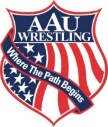 DATES: 			Saturday May 18th, 2024
LOCATION:		Palm Bay Magnet HS 101 Pirate Lane Melbourne FL 32901
HOST:                                Sean Ballard           email:  ballard.sean@brevardschools.orgENTRY FEE: 		Participants: $30  Must Pre-Register and Pay Online Only via TrackwrestlingNO WALK-UPS WILL BE ALLOWED!!!NO WALK-UPS WILL BE ALLOWED!!!			Spectators: $10			Coaches with AAU Cards no spectator fee***Only 1 Division Entry Per Participant***example: participant may wrestle 1 weight class in 12U & 14U but not 2 weight classes in 12UWeigh-ins:			Friday May 17th: Youth & All High School 5pm-7pm			Saturday May 13th: Youth 7am-730am wrestling begins at 8am					       High School 930am-10am wrestling begins at 11am Age & Weight Divisions are listed on Track Matrix For information on weigh-in and start times, directions to tournaments, and other general information on each event contact the specific event directors.This event is licensed by the Amateur Athletic Union of the U.S., Inc.All participants must have a current AAU membership.AAU membership may not be included as part of the entry fee to the event.AAU Youth Athlete membership must be obtained before the competition begins, except where the event operator has a laptop available with an internet connection.
Be Prepared: Adult and Non-Athlete memberships are no longer instant and cannot be applied for at an event.
Due to background screenings, please allow up to 10 days for adult memberships to be processed.Participants are encouraged to visit the AAU website www.aausports.org to obtain their membership.FOR MORE INFORMATION:  Sean Ballard	ballard.sean@brevardschools.org